These are the most important Christian beliefs, just like the most important spot on a target is the bullseye.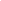 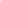 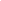 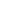 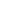 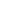 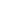 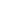 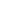 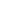 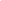 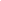 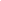 1 Corinthians 15:3-8Written ________________ after Jesus’ death & resurrection.1 Corinthians 15:3-8Written ________________ after Jesus’ death & resurrection.1 Corinthians 15:3-8Written ________________ after Jesus’ death & resurrection.BeliefEvidenceWhy it mattersChrist…Christ was…